打ち合わせ日　　　　　　年　　　　月　　　　日（　　　）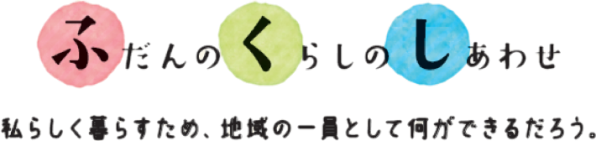 打ち合わせメンバー（連絡先）打ち合わせメンバー（連絡先）協力依頼先実践日時場所参加者　　　　　　　　　　　　　　　　　　　　　　　　　　　　　　　　　　人数　　　　　人　　　　　　　　　　　　　　　　　　　　　　　　　　　　　　　　　　人数　　　　　人　　　　　　　　　　　　　　　　　　　　　　　　　　　　　　　　　　人数　　　　　人　　　　　　　　　　　　　　　　　　　　　　　　　　　　　　　　　　人数　　　　　人　　　　　　　　　　　　　　　　　　　　　　　　　　　　　　　　　　人数　　　　　人　　　　　　　　　　　　　　　　　　　　　　　　　　　　　　　　　　人数　　　　　人プログラムについてプログラム名プログラム名プログラム名プログラムについてねらい・目的（何を伝えたいのか何を学んでほしいのかを明確にしましょう）ねらい・目的（何を伝えたいのか何を学んでほしいのかを明確にしましょう）ねらい・目的（何を伝えたいのか何を学んでほしいのかを明確にしましょう）プログラムについて内容（会場図が書き込めない場合は裏面をご活用ください）内容（会場図が書き込めない場合は裏面をご活用ください）内容（会場図が書き込めない場合は裏面をご活用ください）内容（会場図が書き込めない場合は裏面をご活用ください）内容（会場図が書き込めない場合は裏面をご活用ください）内容（会場図が書き込めない場合は裏面をご活用ください）プログラムについて準備品等（誰が何を用意するのかを決めておきましょう）準備品等（誰が何を用意するのかを決めておきましょう）参加者の情報・注意事項実践後の予定（例：ふりかえりを行う日時）実践後の予定（例：ふりかえりを行う日時）実践後の予定（例：ふりかえりを行う日時）実践後の予定（例：ふりかえりを行う日時）実践後の予定（例：ふりかえりを行う日時）実践後の予定（例：ふりかえりを行う日時）実践後の予定（例：ふりかえりを行う日時）